Sea Mammals PM Shinzo Abe; What Dolphins Can Teach You About Parenting! Learn from dolphins. Stop the killing of dolphins in taiji!! http://www.onegreenplanet.org/.../what-dolphins-can.../7 · · Edited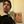 Bruno Jin stop the harrassing of Taiji hunters!4 · 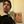 Bruno Jin yes to dolphin meat, delicious!5 · 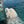 Sea Mammals @Bruno Jin ; Good Man or Devil? You have chosen the latter! Hitler had the Devil chosen as he ordered genocides... You are an incredibly bad person! Every evil man gets at some time in his life just punishment to be felt....2 · · Edited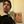 Bruno Jin indeed, lets all eat dolphin and whale!5 · 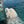 Sea Mammals @Bruno Jin : http://www.globalresearch.ca/the-nanjing-genocide.../5421211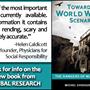 The Nanjing Genocide. China and the War Crimes of Imperial JapanFor the first time in its history, China...globalresearch.ca1 · · Edited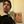 Bruno Jin hahaha the nanking massacre, http://www.sdh-fact.com/CL02_1/26_S4.pdf2 · 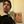 Bruno Jin the biggest nonsense ever written3 · 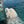 Sea Mammals http://www.ibtimes.co.uk/war-crimes-wwii-japanese...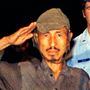 War Crimes in WWII: Japanese Practised Cannibalism on Indian...ibtimes.co.uk|By Jayalakshmi K1 · 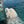 Sea Mammals http://en.wikipedia.org/wiki/Japanese_war_crimes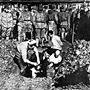 Japanese war crimes - Wikipedia, the free encyclopediaJapanese war crimes occurred in many Asian...en.wikipedia.org2 · 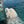 Sea Mammals @Bruno Jin ; now you can be proud ?1 · 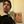 Bruno Jin http://www.ne.jp/asahi/unko/tamezou/nankin/fiction/1 · 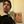 Bruno Jin you showing me wikipedia and more propaganda nonsense to try to win an argument that started about saving dolphins, what are you trying to prove here? that japanese have the mind of murder? when all of those warcrimes make no sense for a person with a right mind1 · 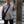 Emmanuel Chanel Looks Sea Mammals doesn't know that Hitler was a vegetarian loving animals, too.4 · 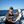 Phil Vokey You've already lost, SM, when you have to go back 70 years into history to get something to back up your argument. (lol)6 · 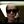 I'll Be Back http://www.npr.org/.../dolphins-adorable-playful-not-as...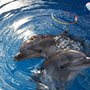 Dolphins: Adorable, Playful, Not As Smart As You Might ThinkDolphins are often considered the geniuses of...npr.org|By All Things Considered4 · 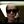 I'll Be Back http://en.wikipedia.org/wiki/List_of_war_crimes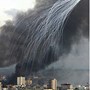 List of war crimes - Wikipedia, the free encyclopediaThis article lists and summarizes the war...en.wikipedia.org1 · 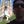 Cristian Rival You ll be back to the cock you suck bloody idiot!!!1 · 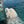 Sea Mammals Possessing large brains and complex behavioral patterns, cetaceans are believed to be highly intelligent. Their brains, which are the largest 
in the Animal Kingdom and have enormous gyrification compared with 
terrestrial mammals, have long been of scientific interest. Few studies,
however, report total number of brain cells in cetaceans, and even 
fewer have used unbiased counting methods. In this study, using 
stereological methods, we estimated the total number of cells in the 
neocortex of the long-finned pilot whale (Globicephala melas) 
brain. For the first time, we show that a species of dolphin has more 
neocortical neurons than any mammal studied to date including humans. 
These cell numbers are compared across various mammals with different 
brain sizes, and the function of possessing many neurons is discussed. 
We found that the long-finned pilot whale neocortex has approximately 
37.2 × 109 neurons, which is almost twice as many as humans, and 127 × 109 glial cells. Thus, the absolute number of neurons in the human neocortex is not
correlated with the superior cognitive abilities of humans (at least 
compared to cetaceans) as has previously been hypothesized. However, as 
neuron density in long-finned pilot whales is lower than that in humans,
their higher cell number appears to be due to their larger brain. 
Accordingly, our findings make an important contribution to the ongoing 
debate over quantitative relationships in the mammalian brain. http://www.ncbi.nlm.nih.gov/pmc/articles/PMC4244864/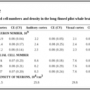 Quantitative relationships in delphinid neocortexPossessing large brains and complex...ncbi.nlm.nih.gov2 · 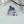 Yamamoto San Wow so much complexity and fancy features of their brain, pity such a waste since they are still as smart and behave much like all other animals2 · 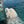 Sea Mammals jealous of whales?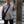 Emmanuel Chanel You ignore this. LoL!
>Our results underscore that correlations between cognitive performance and absolute neocortical neuron numbers across animal orders or classes are of limited value, and attempts to quantify the mental capacity of a dolphin for cross-species comparisons are bound to be controversial.
http://www.ncbi.nlm.nih.gov/pmc/articles/PMC4244864/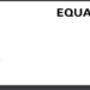 Quantitative relationships in delphinid neocortexPossessing large brains and complex...ncbi.nlm.nih.gov2 · 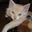 Sh Karg PM Shinzo Abe is not from this world2 · 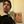 Bruno Jin he is indeed, from planet earth, the country of Japan5 · 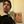 Bruno Jin https://twitter.com/pSa.../status/535412211045244929/photo/1 this is good!3 · 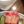 Dan Drexler So IF IF IF Taiji closed the hunts tomorrow can anyone tell me what would happento a group of Dolphins that swim by Japan?1 · 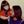 Jo Stoyel They would live2 · 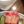 Dan Drexler How do you figure that?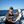 Phil Vokey They're only aware of what the Cove Gawkers show, DD. They don't want to accept the FACT that dolphins are killed for food elsewhere in Japan and other countries of the world.4 · 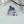 Yamamoto San @Jo Stoyel - they would still be hunted and eaten by orcas. Orcas probably kill more dolphins than human do5 · 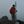 Yamada Gaku Lol so Orcas should arrest by some country's police officer, aren't they?2 · 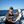 Phil Vokey How about the dolphins and whales, PO, that are slaughtered in Alaska, USA ? Or the seals and walruses? Do they not bleed and feel pain, too? Or the whales that are slaughtered in 10 other countries of the world ? I guess you just want to talk about Taiji and other places in Japan, do you ? Doesn't that sound hypocritical to you ?4 · 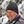 Bert Stankowski Phil, the best example of brains sickness by whale- and dolphin meat is yourself. Your brain is mess and scum! Did you try to much dolphin meat?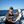 Phil Vokey LOL! I have never eaten dolphin meat and from the taste descriptions that I've heard, I have no desire to even try it. Whale meat, however, I have always enjoyed. Minke meat tastes a lot like elk meat. That was 40 years ago. Since then, the only whale that I've enjoyed was some Alaskan bowhead whale meat.1 · 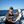 Phil Vokey Btw, idiot, it's spelled 'too' if you mean an excessive amount. That's not a very big word. It's not TOO easy TO louse that one up, unless you have 'brains sickness', TOO! (lol) Is 'brains sickness' some illness than you just invented?1 · · Edited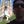 Cristian Rival Quit whaling and killing dolphins!!!3 · 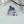 Yamamoto San Quit begging and whinging!!!3 · 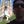 Cristian Rival I have quit buying japanese products.3 · 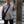 Emmanuel Chanel You say that you boycott Japan. ok. 先從隗始！ Quit using computers including your phone first! You cannot watch TV, too. They includes Japanese products. Especially, note that now it's soon after the blue LED technology won the Nobel Prize of Physics. The CPU is from Japanese technology, too. I feel it possible even that you need to live naked in the wild for your boycott. Try hard!1 · 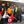 Stephen Barnett https://www.youtube.com/watch?v=_dRlaslJLVI...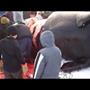 Whaling in Barrow City, Alaska صيد الحيتان في مدينة بارو، بألاسكاWhaling in Barrow City, Alaska صيد الحيتان في مدينة...youtube.com|By ture Dead3 · 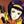 Terry Boyle http://youtu.be/3RIpRVwEAR8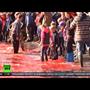 Red Waters: Faroe Islands Whale Slaughter (RT Documentary)The Faroe Islands, in the harsh north Atlantic,...youtube.com4 · 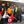 Stephen Barnett Terry - I was looking for the RT documentary. Thanks for the link.2 · 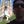 Cristian Rival Good luck in the olimpics, we will get the world's attention...1 · 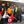 Stephen Barnett CR - All previous Olympics had anti-groups like you, but the countries and its people didn't care a bit. South Korea still butcher dogs. In either case, if Japan cared about the world reputation, she would have stopped the dolphin hunt long before. 
The only way for a positive change is to increase Japanese activists without such negative propaganda and ugly hatred. you will never understand. 
People will also notice Cove Guardians' evil behavior in Taiji and their false reports based on misperceptions and biases. 
This site ''11 Facts about dolphin hunt'' is full of fabrications. As I thought, source come from Sea Shepherd Cove Guardians Hippies. 

https://www.dosomething.org/.../11-facts-about-dolphin-hunts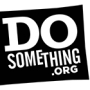 11 Facts about Dolphin Hunts | DoSomething.org | America's...dosomething.org2 · · Edited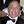 Anthony Tony Marano Cristian: Happy to read you stop purchasing Japanese products. I am sure those products were too difficult for you to use. Besides, you do not deserve the quality they brings. Sorry about that.5 · 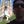 Cristian Rival Anthony, another troll defending crimes against OUR PLANET OCEAN!!! I'm sure you still buy thouse tecnological japanese dildos that you know how to use pretty well...· Edited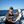 Phil Vokey Way to go Cock Roach. ^ That's ^ about your level of intellect and decency. We await your next brilliant reply.2 · 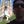 Cristian Rival Good luck on chemo low life pig!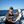 Phil Vokey I've already explained to you, Cock Roach, on 2 other threads that chemo thing was a year ago. Thanks to the great medical people here in Canada, chemo is finished and I am healthy again. I'm sure it disappoints you but I am going to be around for a long time yet, so you may as well get used to being proven an idiot....over and over again. In the future when you hear crap like that from one of your freaky friends, you really should check it out instead of just repeating it and making yourself look dumber than them. 2 · 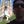 Cristian Rival Ohh!!! Phil and Dan together!!! The lowest life pigs in the PM's page!!! Yamamoto will be jelous...4 · 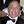 Anthony Tony Marano What is the problem with pigs? I thought your type liked all creatures excpet humans?3 · 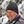 Bert Stankowski https://twitter.com/pSa.../status/535412211045244929/photo/1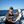 Phil Vokey You must be lonely are you, Cock Roach? You can't even get a person as vile as you to support you here.4 · · Edited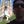 Cristian Rival How is your condition Phil?? You are decided to do as much harm as you can before die ,aren't you?? Hell is waiting for you...1 · 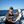 Phil Vokey I'm in great condition, Cock Roach. I 've been eating a bit too much during the holidays but that's not really harmful. It's just part of the celebrations. Hell is waiting for you, too. Your vile attitude will guarantee you a place there. 2 · · Edited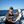 Phil Vokey If your question was about my health, Cock Roach, I have news that will, no doubt, disappoint you. I had a health problem about a year ago but here in Canada we have some of the finest medical facilities and best medical people in the world and they took care of that problem. I'm sure you'll also be disappointed to know that a lot of those great medical people were of Asian descent. Two of them were of Japanese descent. I'll be glad to share more details with you if your metal/emotional 'condition' can handle it.3 · · Edited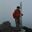 Yamada Gaku Whale huggers brainwashed by propaganda.4 · 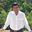 Alok Kumar PM SHINZO ABE good evening. His Highness Alok Kumar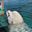 Sea Mammals Bad news for Trolls: Bruno Jin, Phil Vokey, Emmanuel Chanel, I'll Be Back, Dan Drexler I, Stephen Barnett , Yamamoto San; 
The Science has confirmed: ********* Your are stupider than pilot whale******** .."We found that the long-finned pilot whale has the highest number of neocortical cells estimated to date. In particular, the long-finned pilot whale has almost twice as many neocortical neurons as humans". http://www.ncbi.nlm.nih.gov/pmc/articles/PMC4244864/5 · · EditedHide 15 Replies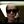 I'll Be Back Get back to me when you find a whale that can tell a dirty joke.3 · 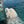 Sea Mammals You know not what whales tell, you don't understand their language.1 · 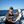 Phil Vokey @...SM.. Nobody was saying that they 'know what whales tell' or that they understand their 'language'. It's only wishful thinking whale huggers who believe that crap.3 · · Edited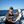 Phil Vokey An idiot quoting science is funny, SM. Please continiue with your entertainment. Have you ever tried stand up comedy?4 · 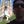 Cristian Rival Low life pigs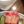 Dan Drexler How dare people eat different animals then we do !2 · 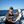 Phil Vokey We should start an e-petition! (lol)3 · 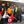 Stephen Barnett https://m.facebook.com/photo.php?fbid=451743221643157&id=100004224488701&set=a.139118342905648.33066.100004224488701&source=48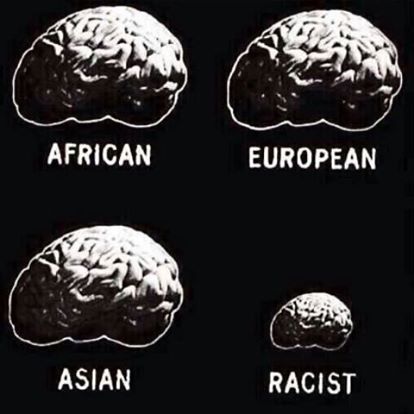 4 · 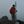 Yamada Gaku Sometime whale huggers gave some url of "science" esday but these have no data. Is this mean whale huggers can't understand or study "real" science?2 · 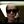 I'll Be Back "you don't understand their language"

If they are so intelligent they should be able to speak our language.1 · 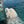 Sea Mammals It doesn't matter what you write: they are nevertheless dumber than cetaceans. "Affected dogs are barking"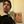 Bruno Jin still i will eat dolphins no matter their intelligence. i dont judge what i eat based on intelligence.1 · 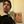 Bruno Jin they are animals i love them both as animals and as food1 · 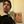 Bruno Jin you are the troll here btw2 · · Edited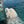 Sea Mammals Bruno Jin; it's no intelligent answer to expected from you..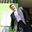 José Eduardo tradition??? MONEY!!! https://scontent-b-mia.xx.fbcdn.net/.../10891946...4 · Hide 17 Replies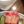 Dan Drexler And food!1 · 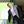 José Eduardo Do you really believe it's for food?? Please!!! Easy money is the real name of this "tradition"2 · · Edited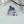 Yamamoto San What dosent involve money in this modern age? even you work for money2 · 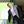 José Eduardo do you say killing and kidnapping in "this modern age" is a work? and you call it "tradition"? please! read yourself!!2 · 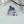 Yamamoto San Any different to other countries keeping other animals captive? the horse racing industry, greyhounds, bull rodeo, zoos, pet industry, the list goes on.... human has been utilising and keeping animals captive for thousands of years, you think that will ever change? As human learn more & more about animals, animals are going to be utilised even more, to do the jobs human do not want to do.3 · 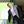 José Eduardo you are wrong Yamamoto, animals are less used to do the jobs humans do. Have you ever read about evolution?1 · 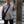 Emmanuel Chanel José Eduardo: Don't you know medical examinations with animals?
And you don't know that sera of tetanus is made by killing and torturing horses?1 · 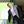 José Eduardo and that´s why Japanese people kill, kidnap and sell dolphins and then say: tradition? we are talking about millions of dollars you get doing this. A lot of money is the real reason for your "tradition" or can you say me you don't know about it?1 · · Edited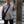 Emmanuel Chanel The point that dolphin fishery is an industry is not contradiction with the fact that the point that it's a tradition. Millions of dollars? Out of the question for the contradiction.
It's your illusion that tradition shouldn't be evolved for industrial sakes. First of all, you want to force us stop dolphin fishery, huh?2 · 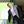 José Eduardo force? no, you should know dolphins are smarter than you think, dolphins must have something special due to Japanese people not only eat them but also sell them alive for spectacles2 · 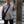 Emmanuel Chanel >no, you should know dolphins are smarter than you think
No, you should know what you say is stupid. First of all, dolphins don't belong even to one family of species. It's worse than mixing lions with cats since lions and cats belong to cat family. It's very basic biology. In Japan, people can understand easily without even bachelor's degree of biology. Don't you know that?2 · 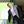 José Eduardo Pfff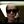 I'll Be Back http://www.dailymail.co.uk/.../Not-clever-Flipper-Experts...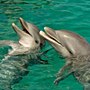 Not so clever now, Flipper! Experts say dolphins' whistling isn't realA new paper suggests behavioural studies...dailymail.co.uk3 · 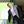 José Eduardo if this is a "work" as you call this murder why do you occult under tarps?? what honor is hiding!!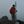 Yamada Gaku Seems Eduardo doesn't know what is the business.2 · 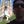 Cristian Rival José estos perfiles son fantasmas que reciben dinero del gobierno japonés para justificar sus actividades furtivas que ya han sido debidamente condenadas no solo por las naciones unidas en el caso de los delfines por ser una especie migratoria sino tambien por la corte internacional de La Haya en el caso de la caza ilegal de ballenas!!! Los lazos del primer ministro Shinzo Abe con el clan Yamaguchi Gumi de la mafia yakuza han salido a la luz y tomaran fuerza durante los juegos olimpicos del 2020 donde tendremos una oportunidad historica de mostrar los crimenes del gobierno japones contra la vida marina de nuestro planeta a todo el mundo!!!1 · 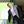 José Eduardo Gracias Cristian, todo lleno de pus entonces, pero ha de acabar!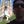 Cristian Rival Komatsu, your island can't afford not listening...Hide 11 Replies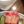 Dan Drexler If good points like that I'm shocked Taiji has not stopped hunts yet...3 · 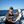 Phil Vokey "can't afford not listening" ? They've been not listening to the Cove Gawkers for 5 years now, and it hasn't cost a penny! (lol)4 · 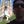 Cristian Rival LLP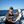 Phil Vokey CR = Cock Roach2 · · Edited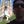 Cristian Rival Cock in your mouth pig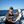 Phil Vokey You even talk trash, Cock Roach.3 · 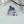 Yamamoto San Japanese just dont listen to ignorant dolphin fanatics2 · 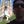 Cristian Rival Phil= low life pig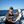 Phil Vokey La Cucaracha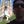 Cristian Rival Que viejo puto sos Phil!!! Disfruta de los pocos dias que te quedan sorete!!!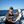 Phil Vokey Mange le merde, Cafard!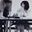 ひらい とよみ WE are JAPANESE,,,WE are not KOREAN,,,//www.youtube.com/watch?v=ju2oToXNbKU#t=201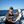 Phil Vokey LOL! "it appears" is not quite authentic reporting.... but I'm sure it will help a lot of you ARAs get your $#!t in knot. Here....let me share a little poem from a friend of mine that will help you get further constipated...... She calls this one "An Ode to the Cove Gawkers"......."Dolphins are dying. Fresh meat is frying. The Sea Sheep are crying by the shore. They tweet and bleat so loud; still the fishermen stand proud because the cove runs red once more!"4 · 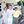 Jean Homsy What kind of sick person are you2 · 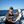 Phil Vokey I'm not sick at all. I just don't let ARA freaks do my thinking for me. Right or wrong, like it or not, most of the human race eats meat and not all of us can buy it at the neighbourhood grocery store. The fishermen in Taiji harvest a sustainable natural resource....dolphin meat. It is their choice and their right. Get over it.1 · · Edited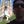 Cristian Rival Jean, Phil is a low life pig hired by the PM's office in orther to try to defend their crimes agains OUR Planet Ocean!!!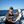 Phil Vokey LOL! Cock Roach, I truly wish that I could get paid for making fools of idiots like you. It would be the easiest money I've ever made. I'd be retiring as a rich man in a very short time!2 · 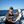 Phil Vokey @...JH.... I'm not sick. I don't like the idea of any creature dying but that's where meat comes from. I just like to poke the radical ARAs because they go beserk over next to nothing and the fact is...a good dose of reality drives them over the edge.1 · 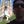 Cristian Rival Good luck on chemo Phil!!!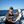 Phil Vokey LOL! That's all done long ago and it worked great! I explained that to you on a different thread already! Like it or not, Cock Roach, I'm healthy and I'm going to be around for a long time yet, so you may as well get used to being proven an idiot..... again and again.2 · 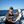 Phil Vokey As far as me working for the Japanese government goes, that's just another of your idiotic notions, Cock Roach. I am Canadian. That's the only citizenship I have. I have a lot of Japanese contacts and friends but that is mainly because of my business. I make my living in the steel industry and seamless steel piping is my specialty. Due to complications with imports, customs and 'distribution rights', I do most of my business through intermediate suppliers instead of direct business with Japanese manufacturers and/or suppliers. I try to limit my inventory to the best products which, in my business, happens to be made in Japan. 2 · 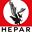 Gokhan Yazici 緊 急。 、タイでウイグルトルコの人々を助けてください。中国はそれらのすべてを殺すためにタイからの彼らが欲しい (Urgent. Please, 
help Uighur Turkish peoples in Thailand. China want they from Thailand 
for kill all of them.)3 · 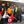 Stephen Barnett Are you saying this news? http://news.yahoo.com/china-wants-uighur-refugees-back...
I support Uighur/ Tibet/ Hong Kong/Taiwan's independence movement from China. China has committed barbaric massacre in Uighur and Tibet.5 · 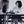 ひらい とよみ ohh,,,,, Stephen, you are a nice man! good bye 2014,,,,welcome 2015 thanks テキサス親父!!! https://www.youtube.com/watch?v=nBjsRJEiQTA3 · 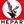 Gokhan Yazici yeah. thanks you.1 · 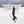 Lisa Walker Gokhan, please contact NPO called Japan Association for Refugees. 
https://m.facebook.com/ja4refugees?_rdrJapan Association for Refugees (JAR)Non-Profit Organization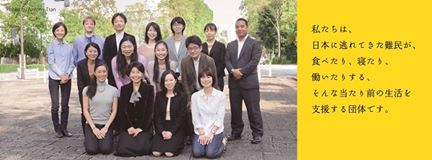 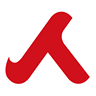 5,334 Likes1,956 talking about this3 · 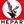 Gokhan Yazici Thank you Lisa.1 · 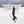 Lisa Walker It's okay. I think they would be more helpful than our government. 
Website http://www.refugee.or.jp/en/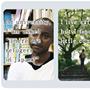 Supporting refugees in Japan - Japan Association for RefugeesJAR, Japan Association for Refugees, is an...refugee.or.jp|By Japan Association for Refugees3 · 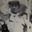 Tamezou Kawamura ++

South Korea's Invasion of Japan

South Korea has been occupying Takeshima with no basis in international law. Any measures the Republic of Korea takes regarding Takeshima based on such an illegal occupation have no legal justification.

Japan will continue to seek the settlement of the dispute of the territorial sovereignty over Takeshima on the basis of international law in a calm and peaceful manner.

Note: The Republic of Korea has never demonstrated any clear basis for its claims that it had effective control over Takeshima prior to Japan’s effective control over Takeshima and reaffirmation of its territorial sovereignty in 1905.

http://www.mofa.go.jp/region/asia-paci/takeshima/index.html1 · 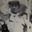 Tamezou Kawamura ++

This article is quite a good portrait of modern Chinese Imperialism.

The Six Wars to be fought by China in the coming 50 years

The 1st War: Unification of Taiwan (Year 2020 to 2025)
The 2nd War: “Reconquest” of Spratly Islands (Year 2025 to 2030)

The 3rd War: “Reconquest” of Southern Tibet (Year 2035 to 2040)
The 4th War: “Reconquest” of Senkaku Island and Okinawa Islands (Year 2040 to 2045)

The 5th War: Unification of Outer Mongolia (Year 2045 to 2050)
The 6th War: Taking back of lands lost to Russia (Year 2055 to 2060)

http://midnightexpress2046.wordpress.com/.../the-six.../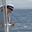 Karen Allman http://www.dailymotion.com/.../xdxc9t_tvxs-gr-o-%CF%8C%CF...2 · 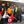 Stephen Barnett http://www.youtube.com/watch?v=_3wCWXE6Fjw...2 · 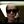 I'll Be Back http://thewinterdolphinchronicles.wordpress.com/.../when.../3 · 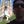 Cristian Rival We are against the killing of whales and dolphins everywhere!!! You 'll be back to your hole sucker!!!· Edited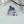 Yamamoto San @Cristian Rival - We are also against self-righteous dolphin fanatics everywhere, i think it's you who are the suckers, how many dolphins have you saved in the last 10 years?2 · 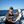 Phil Vokey Just to help you out, Cock Roach, that answer ryhmes with 'hero'.2 · 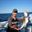 Phil Vokey The daily commotion (lol) A lot of fuss over other people's food. Get over it. The Cove is a cheap a$$ lie. Same with Blackfish.3 · 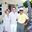 Jean Homsy Please put on the agenda the slaughter that is taking place in TAIJI. Innocent dolphins are being killed daily. sHAME on you, JAPAN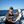 Phil Vokey I guess you're not aware, JH, that your comments here will not be seen by the Prime Minister of Japan or any of his office personnel. This is not a 2 way communication with him or his office. This is an INFORMATION ONLY page FROM the Office of the PM of Japan that has been translated into Engish. If this page was read or monitored, most of the radical ARAs that spam this page with insults and attacks against the people of Japan would be booted and banned from here.3 · · Edited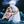 Beejay Cody I think the people who were involved in Blackfish know more about Orcas and captivity than you PV, you claim it is a lie so let's see. 1. SeaWorld has captive Orcas...Yes 2. SeaWorld artificially inseminate/collects sperm..Yes 3. Tilikum killed Dawn Brancheau and others...Yes 4. SeaWorld keep a 12,000lb Orca in a swimming pool...Yes. 5. SeaWorld's disregard of the mother-baby bond, ripping babies from their screaming mothers...Yes. The only thing that's a cheap lie on this page are your comments.3 · 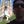 Cristian Rival Who supplies dolphines to SW and other theme parks? Taiji fisherscums!!!!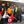 Stephen Barnett Christian blame it on WAZA who let Taiji fishermen hunt dolphins for their SeaWorld. Supplier is just working hard to meet the demand from foreign buyers.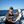 Phil Vokey @...Cock Roach.... There hasn't been a dolphin moved from Japan to the USA since 1989. The live dolphins from Taiji hunts are sold to Asian dolphinariums.3 · 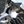 Marion Pausp Stephen, surely WAZA is also to blame for being so inactive, but since when lets Taiji/Japan foreigners tell them what to do (to hunt, to capture)???· Edited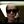 I'll Be Back BJ regurgitating verbatim what peta invents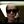 I'll Be Back "I think the people who were involved in Blackfish know more about Orcas"

Think again.

http://www.weeklystandard.com/.../documentary-name-only...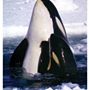 A Documentary in Name OnlyThe conventional wisdom in Tinseltown is that the biggest Oscar snub of the year went to...weeklystandard.com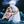 Beejay Cody IBB..you know Jack S**t, the person who wrote that crap is a journalist, what the hell does he know about captivity..about as much as you and PV.......NOTHING.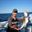 Phil Vokey Just in case you aren't aware, JH, your comments will not be read by the PM of Japan or any other government personnel. This is an INFORMATION ONLY page FROM the Office of the PM of Japan that has been translated into English. This is not a 2 way communication thread. If it was, most of the radical ARAs who continuously spam this page with insults and attacks of the Japanese people would be booted and banned from here.1 · · Edited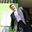 José Eduardo there goes your $$$ "tradition" https://scontent-b-iad.xx.fbcdn.net/.../10313823...1 · 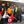 Stephen Barnett You are from Peru, dolphin killing country where fishermen have been slaughtering thousands of dolphins every year (more than Taiji's quota!) I guess they are still poaching even after a ban1 · 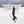 Lisa Walker I've been to Peru. Peruvians eat marmot and guinea pigs and many other exotic animals that most countries never eat. In the rest of the world, marmot are pet. In Japan, they are treated very nicely. Guinea pigs enjoy hot spting. Have a look http://www.youtube.com/watch?v=ycirOqMWEiw...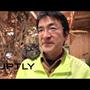 Japan: This guinea pig bridge will warm your soulThe Nagasaki Bio Park Zoo has found a...youtube.com1 · 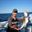 Phil Vokey LOL! You've no business to talk, JE. There are 15000 dolphins slaughtered in your home country of Peru every year. A lot of those are used for bait! Why aren't you whining about that? Can you spell h-y-p-o-c-r-i-t-e ?2 · · Edited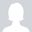 Francis Anthony 暴かれた水族館の裏側（アーカイブ配信動画） https://www.youtube.com/watch?v=MdCp3ZzneUM&feature=youtu.be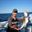 Phil Vokey Another protest from a small minority.4 · 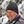 Bert Stankowski https://www.facebook.com/bert.stankowski/media_set... Ϯ RIPHide 15 Replies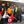 Stephen Barnett Swiss KILLERS should stop eating dogs and cats. Shame of Europe. RIP 
http://mobile.abc.net.au/.../bid-to-stop-the.../59188422 · · Edited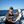 Phil Vokey Wow! What a tough guy you are, BS. Typical ARA freak . Yap off and then close you post so nobody can reply. Well, at least your initials suit you!3 · · Edited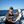 Phil Vokey Still enjoying your 'bow wow chow' ?2 · 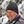 Bert Stankowski Hi Phil, I love you!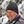 Bert Stankowski Your so an idiot, and idiots are lovable. They need our help ! like dolphins.1 · 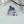 Yamamoto San Looks like you are looking into the mirror Bert? you are really lovable 2 · 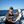 Phil Vokey It's spelled 'You're'..... idiot!1 · 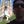 Cristian Rival Bert, they are not idiots but low life pigs who earn money doing this, Yamamoto is not even a real person anyway...1 · 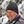 Bert Stankowski Thanks Cristian, I love to discuss with "nobody's" like Yamamoto-san LOL1 · 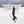 Lisa Walker Wow you are collecting Fishermen's pictures as if you are a fan of them. 
Many of those IMATA trainers are Chinese (women don't even look Japanese in my eyes) as China is the biggest importer of dolphins from Taiji.3 · 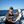 Phil Vokey These guys are so silly, LW, and don't even know what they're saying or showing. The live dolphins from Taiji are ALL sold to Asian dolphinariums. None of them go to Europe or North America.4 · 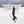 Lisa Walker Yeah.. Phil... He created the album of his ''hateful enemy''. Typical weird stalkers do such a thing. 
Main importers of Taiji dolphins in recent years are China, South Korea, Vietnam, Ukraine, Russia, Turkey, Iran, Saudi Arabia, Mexico.3 · · Edited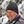 Bert Stankowski Lisa, you are sick and silly, sorry I tell you that. But I think you and Phil are so1 · · Edited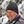 Bert Stankowski I'm sure this is ok for you: https://www.facebook.com/212520505611738/photos/pcb.318179515045836/318177125046075/?type=1&theater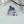 Yamamoto San LW, Bert seems to be infatuated with the Taiji fishermen, that's why he collect photos of them... bit of a sick fetish I think 5 · 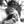 Peter Boyd The Minamata Bay disaster. 
Minamata is located on the coast of Japan's western most island. The city and the adjacent Minamata Bay form a relatively closed ecosystem: the bay was...See More1 · · Edited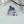 Yamamoto San You seem to know nothing about Minamata, please go back & do more homework, your ignorance is embarassing2 · 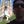 Cristian Rival Yamamoto is the best paid troll of PM's office Peter, they are pretty concerned about people waking up with the olimpics coming foward... The eyes of the world are over Japan!!!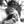 Peter Boyd Thank you, Cristian. After the repeated attacks, I got the feeling that might be the case.1 · 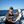 Phil Vokey You're an idiot, Cock Roach. How could Yamamoto not be a real person and be 'the best paid troll of PM's office' ? You don't make any sense at all. (<- that's your cue for some stupid imaginary chemo remark)2 · 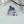 Yamamoto San Phil, most ARA and dolphin fanatics have a lot of theories, assumptions, unfortunately almost all their "facts" are always wrong 1 · 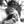 Peter Boyd If you don't shut down Taiji, and more children end up dead or deformed because of the mercury in the dolphins and whales, then just imagine the massive class-action lawsuits, both locally and internationally. Do you really want this kind of attention to fall upon your country because of a small and dead fishing village? I have been to beautiful, Japan and I know hardly anyone is aware of these daily tragedies in Taiji. I think this time, it is about save face with the world. Please remember, "Two Taiji councilmen have broken the “code of silence” and have stood up against children eating toxic dolphin meat." Thank you, Prime Minister.2 · 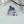 Yamamoto San LOL.. peddling your lies and scaremongering? show me one single verified case of anyone got sick eating dolphins or whales.

I think your "mercury toxic" crap is getting rather stale & boring2 · 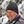 Bert Stankowski Yamamoto, the best example of brains sickness by whale- and dolphin meat is yourself. Your brain is mess and scum!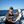 Phil Vokey You're as dumb as Cock Roach, BS. You said I was the best example. Just to help you out a little, let me explain something to you.... There can only be one best.1 · 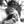 Peter Boyd Feel free to educate yourself: http://en.wikipedia.org/wiki/Minamata_disease1 · 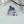 Yamamoto San One hint for you, the Minamata people that got sick didnt even eat dolphin or whale.

They got sick from eating common fish, shell fish, due to concentrated pollution into a small bay area, that sort of concentration is never found in the wider ocean.1 · · Edited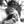 Peter Boyd Truth will surface, as it always does, Mr. San.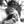 Peter Boyd There is no need to be in denial, which seems to be a national psychological trait. Stand up, be honest like a good human and take care of this weakness Japan has. It's very simple. Drop your egos and power struggles. We all have to at some point in life.1 · 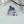 Yamamoto San That's right Peter, please stand up and admit your lies and scaremongering about the mercury issue.2 · 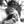 Peter Boyd Let us bring in an international team of scientists to measure mercury levels. What are you afraid of?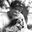 Peter Boyd The four big pollution diseases of Japan (四大公害病 yondai kōgai-byō?) were a group of man-made diseases all caused by environmental pollution due to improper handling of industrial wastes by Japanese corporations.[1] Although the first occurred in 1912, the other three occurred in the 1950s and 1960s.
Name of disease Japanese prefecture affected Cause Source Year Itai-itai disease Toyama Prefecture Cadmium poisoning Mitsui Mining & Smelting Company 1912 Minamata disease Kumamoto Prefecture Methylmercury Chisso Corporation 1956 Niigata Minamata Disease Niigata Prefecture Methylmercury Showa Denko 1965 Yokkaichi Asthma Mie Prefecture Sulfur dioxide Air pollution within Yokkaichi 19611 · 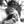 Peter Boyd Just to be clear, Japan is not the only country with wildlife extinction issues. This is a worldwide task. Every country has their dirty little secrets. I know that. We need to see ourselves as a whole world here, to save ourselves from our selves. Do you understand Mr. San?1 · Hide 32 Replies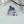 Yamamoto San What makes you think dolphins or the whale species Japan is hunting are going extinct? Do you know what is the quota percentage vs the reproduction rate of the dolphin/whale species?1 · · Edited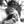 Peter Boyd The WWF research from one month ago revealed that we have lost nearly 50% of our wildlife in the past forty years. Let me be very clear, it is NOT a Japanese problem, but a worldwide disaster and we ALL need to be smart now about OUR world as a whole.3 · 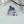 Yamamoto San I will support you & I'm against hunting endangered animals, killing a whole animal for just some specific parts like shark fin, rhino horns, ivory, I'm also against sport hunting or killing for fun. But I advocate sustainable hunting for food.4 · 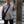 Emmanuel Chanel Yamamoto San:
Probably, Peter Boyd don't know even the word: RMP. It's not about dolphins. But he wouldn't know anything about the quotas, the reproductions, or the populations.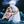 Beejay Cody ^What about the captive trade in Taiji Yamamoto San? Do you agree with that?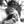 Peter Boyd Absolutely! Sustainability is a must for us all. You are a true gentleman, Mr San. I am grateful to you, thank you. We need good sensible dialogue like this to save our world.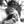 Peter Boyd I would hope that what I offer in words here, brings the "whole" of us together. When we are so divided, emotions rise and nothing happens. Come to the table with solutions and realistic offerings. Just my thoughts.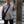 Emmanuel Chanel Huh...
>Come to the table with solutions and realistic offerings.
We cause the commercial whaling since it has sustainability. So you should tell such a word not to us but to you, anti-whaling lunatics!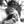 Peter Boyd Like I said EC, When we are so divided, emotions rise and nothing happens. You have a lot of anger looping in you.1 · · Edited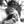 Peter Boyd Anger produces a very small and narrow view. Keep stepping back until you can see the bigger picture, Mr Chanel.1 · 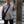 Emmanuel Chanel Peter Boyd:
Huh? You are a terrorist or its supporter. Do you think that we need to have "good sensible dialogue" with you, huh? Especially in the case that you commit a lie that Taiji people have Minamata Disease.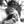 Peter Boyd Again, anger produces a very small and narrow view.· Edited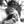 Peter Boyd In 1970, the Japanese Water Pollution Control Act, which states that all factories are required by law to regulate disposal of dangerous chemicals, was enacted. In 1977, the Japanese government took on the task of cleaning Minamata Bay by vacuuming out 1.5 million cubic metres of methylmercury sludge from the bottom of the bay. Then in 1997, after fourteen years and $359 million, the Governor of Kumamoto prefecture deemed Minamata Bay safe. This really did take place, Mr. Chanel.· Edited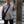 Emmanuel Chanel Huh? Who denied Minamata Disease in Kumamoto and Niigata, idiot! In your DELUSION, I did, though. Taiji are quite far from Minamata. Don't you know that? Idilot! And you cannot read my comment below, huh? Oh... you revised the comment history in your mind, huh?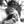 Peter Boyd I think we owe it to the world, to have an independent international examination team measure mercury levels in the Taiji Dolphins and Whales. But, Taiji has blocked this access. Why would that be, do you think?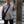 Emmanuel Chanel I paste it:
-----------
LoL! If we got Minamata Disease simply by eating whales and dolphins, all the people of the world's coasts would have. And there wouldn't be even the word: Minamata Disease. Can't you understand that, Peter Boyd?
Especially, you read Wikipedia but you don't understand.
http://www.emmanuelc.dix.asia/.../maren-roush-vs.../
>We need to see ourselves as a whole world here, to save ourselves from our selves. Do you understand Mr. San?
Huh... before preaching us, you should know that Taiji people don't have Minamata Disease. If they had, it's impossible for us to miss it BECAUSE even poor people learn Minamata Disease in primary schools and middle schools. (So such a symptom would be found in 100% possibility.)
And our medical researchers confirm that there's no Minamata Disease in Taiji.
See: http://www.sciencedirect.com/.../pii/S0160412014000750
If you want to say that you see your dirty little secrets, FACE THE LIES of "THE COVE" And say words like: "Sorry. I was too stupid. I didn't understand what Minamata Disease is as well as what Japanese public schools teach."Maren Roush vs Emmanuel Chanel » Le Château de Emmanuel ChanelMaren Roush vs Emmanuel Chanel by Emmanuel Chanel Posted on March 7, 2014 Too many Sea Shepherd and their supporters post anti-whaling words to the official English Facebook page of Prime Minister’s Office of Japan. Maren Roush(LinkedIn/zoom info) is one of them. She says “I have a masters degree in…emmanuelc.dix.asia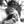 Peter Boyd You are so angry, Mr Chanel.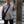 Emmanuel Chanel Peter Boyd:
Huh? Nobody is blocked to access Taiji. You deny even that Covies are there, huh? We, people including foreigners are free to access Taiji. Just our officials block some of you since you are scums called "environmental conservationists". Oh, there's a special term: eco-terrorists.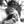 Peter Boyd There has never been an independent examination of Dolphin and Whale mercury levels in Taiji. If they did allow it, where are the results?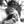 Peter Boyd Let's do the testing.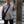 Emmanuel Chanel Peter Boyd: Huh? So your parents don't teach you not to lie? You lied that Taiji people have Minamata Disease. It's natural that we hate the liers especially insulting us. Can't you understand that?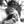 Peter Boyd Let's test the mercury levels in Taiji, and then come back and talk.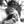 Peter Boyd What's to hide?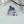 Yamamoto San Need to commission an independent tester, not some one from anti-whaling groups. 

Below is some document on Japan warning to its citizen regarding mercury:
http://www.mhlw.go.jp/houdou/2003/01/h0116-4.html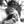 Peter Boyd Forgive me, but I do not read Japanese. Would you share what it says?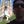 Cristian Rival Not only anti whaling but also anti poaching and polluting OUR Planet Ocean!!!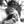 Peter Boyd Wow, yeah. I can see why they are so defensive.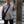 Emmanuel Chanel Peter Boyd:
If you really want to know, why don't you try the web translator? It's MHLW's 2003 release showing density of PCB, total mercury(総水銀), and methylmercury(メチル水銀) in cetacean meals. If not especially about Taiji, it's clear that nobody hides.
In addition, especially you can see the item: ハンドウイルカ（紀州沖）
And it means the item of Bottlenose Dolphins in offshore of Wakayama Prefecture, including Taiji.
If you want to say that our government hides something, learn how to read Japanese first! The most of people including English teachers and scientists don't work in English.
* MHLW = Ministry of Health, Labor, and Welfare
So our government has already tested long time before. And you revised our history! So you are unforgiven.1 · 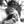 Peter Boyd I remember them trying to hide the facts about their Fukushima nuclear disaster too. "Stuart H. Smith, Esq., Mar. 3, 2014: Transcribed conversations released through the Freedom of Information Act [show] that even 100 miles from the site of the accident, radiation was 30 times higher than normal expected background levels. These findings suggest what many of us have been saying since Day One, which is that the initial accident at Fukushima was far worse than either the Japanese government or Tepco was willing to admit. Authorities in Japan must come clean about what really happened." I see a pattern here.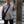 Emmanuel Chanel Huh... Face the lies of the Cove before quoting that.
https://www.youtube.com/watch?v=lsObTzay_8A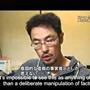 Lies of the documentary film "The Cove"Academy Award-winning documentary film...youtube.com2 · 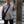 Emmanuel Chanel And face the fact that Sea Shepherd is a lier:
http://www.nicovideo.jp/watch/sm14945680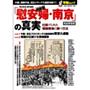 戦場カメラマンと学生に追及され苛立つワトソンポール・ワトソンがバラエティー番組で追及されて...nicovideo.jp2 · 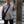 Emmanuel Chanel Another video about the fact that Paul Watson advises his supporters to lie. Peter Boyd should face that.
https://www.youtube.com/watch?v=Io5R9E3eHmU1 · 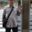 Emmanuel Chanel LoL! If we got Minamata Disease simply by eating whales and dolphins, all the people of the world's coasts would have. And there wouldn't be even the word: Minamata Disease. Can't you understand that, Peter Boyd? Especially, you read Wikipedia but you don't understand.
http://www.emmanuelc.dix.asia/.../maren-roush-vs.../
>We need to see ourselves as a whole world here, to save ourselves from our selves. Do you understand Mr. San?
Huh... before preaching us, you should know that Taiji people don't have Minamata Disease. If they had, it's impossible for us to miss it BECAUSE even poor people learn Minamata Disease in primary schools and middle schools. (So such a symptom would be found in 100% possibility.)
And our medical researchers confirm that there's no Minamata Disease in Taiji.
See: http://www.sciencedirect.com/.../pii/S0160412014000750
If you want to say that you see your dirty little secrets, FACE THE LIES of "THE COVE" And say words like: "Sorry. I was too stupid. I didn't understand what Minamata Disease is as well as what Japanese public schools teach."4 · 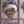 Maria Grazia A http://m.youtube.com/watch?v=MdCp3ZzneUM&feature=youtu.be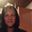 Christiane Schäfer The corruption of Japan- Police protection, coast guards ...all around agreed I. These Dolphins hunts and captures. this is the same xountry that stole millions from Tsunami relief funds plunging millions into fishieries and illegal whaling. 
A country with no honor or shame breaking international laws and sanctuaries should not hold a world event 2020 Olympics. 
Please contact WAZA, UNITED NATIONS and OLYMPIC COMMITTEE !! 
JAPAN HAS IGNORED THE WORLD OUT CRIES TO END THESE ATROCITIES.4 · 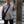 Emmanuel Chanel Don't tell a lie again!
See the audit reports of Japan Red Cross: http://jrc.or.jp/eq-japan2011/
The most of the donations from overseas are made through Red Cross.
If you want to cause that our government uses the tsunami fund of Red Cross and so on with the donation from overseas, prove it!
Read this and understand it!:
The URI below is about the 311 earthquake published on 16 Dec. 2011. It's on the official website of Minshutou, Democratic Party in Japan. It was the ruling party till late Dec. 2012. (So Danie Ha is too ignorant since she criticize PM Shinzo Abe for that. He is the president of Liberal Democratic Party.)
> 　福島の地域経済再生に向けては、県からの要望を踏まえ、第３次補正予算において復興基金の造成など総額約５３４０億円を措置し、医療や再生可能エネル ギーといった新たな産業・雇用の創出や企業立地に向けた取り組みなどを図ることとしています。さらには、福島県が置かれている特殊な事情に鑑み、その対策 を講じるための特別立法が必要と考えており、次期通常国会に法案を提出できるよう検討を進めています。
Translation: For the purpose of the regional economical restoration of Fukushima, with considering the prefecture's request, on the 3rd revised budget, we take steps by PREPARATION OF THE RESTORATION FUND and so on with 534 billion yen in total. With that, we attempt medical services, new inductries like renewable energy, job creation, industrial loction, and so on. In addition, considering the special situation placed in Fukushima Prefecture, we think that we need special legistrations and we consider them to present the draft bills in the next ordinary sessin of the parliament.
http://www.dpj.or.jp/.../%E5%AF%84%E7%A8%BF%E3%80%80%E9...
Our Reconstruction Agency of the government has released these:
>東日本大震災復興交付金基金管理運営要領
Translation: The Management and Operation Guidelines Recovery from the Great East Japan Earthquake Grant Fund
>平成24年１月13日
Translation: 13 Jan. Heisei 24(* 2012)
>(Omitted)
>第３ 復興交付金基金の運営
>１．復興交付金基金の造成
Translation: 3. Operation of the Great East Japan Earthquake Grant Fund
Translation: +- 1. Creation of the Great East Japan Earthquake Grant Fund
>復興交付金基金は、交付要綱に基づき、国からの交付金を受けて造成するものとする。(Omitted)
Translation: the Great East Japan Earthquake Grant Fund is prepared by the grant-in-aid from the state(Japanese government). (Omitted)
https://www.reconstruction.go.jp/.../hukkoukouhukinkikink...
See also http://law.e-gov.go.jp/htmldata/H24/H24F10013001001.html

https://www.reconstruction.go.jp/topics/20121691100.pdf
https://www.reconstruction.go.jp/.../20130129...
https://www.reconstruction.go.jp/topics/tousho.pdf

So Yoree Koh of Wall Street Journal wrote this:
>But this year, onlookers are not only taking issue with the whaling expedition itself, but how extra government funding for the trip is being drawn from money intended to be used for reconstruction efforts from the March 11 disasters. The funds are from Japan’s own national budget, not charitable donations from overseas.
http://blogs.wsj.com/.../use-of-recovery-funds-stokes.../3 · 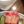 Dan Drexler So copy and paste SSCS fun...1 · 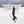 Lisa Walker Schäfer, you really love stupid bullshits. You just never LEARN, do you? 
"stole millions from Tsunami relief funds'' - NO. 
It's a propaganda by Sea Shepherd Liars as if tsunami donation was used for research whaling. ALL the donations was handled by the Japanese Red Cross while the governmental budget is all from OUR TAX. Do you understand what I mean? Stop believing Sea Shepherd Liars. 
"breaking international law'' - NO. Like it or not, research whaling is 100% legal under international law. The US Court judged that Paul Watson and Sea Shepherd have broken the international law in the Southern Ocean. 
"Please contact WAZA'' - They already know the dolphin hunt because hundreds of Japanese Animal Rights groups handed the petition to WAZA. But they still permit the captive trade in Taiji. Why don't you study more about this issue if you continue trolling here??2 · · Edited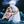 Beejay Cody ^http://rt.com/news/japan-tsunami-relief-fund-697/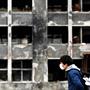 Waves of anger: Japan tsunami victim aid spent on whalers,...rt.com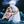 Beejay Cody http://www.animals24-7.org/.../post-fukushima-lawsuit.../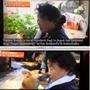 Post-Fukushima lawsuit may reshape the politics of animal...animals24-7.org|By Merritt Clifton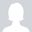 Susana Luna es tradicion tambien en taiji, vender delfines a los acuarios para su cautiverio eterno??2 · 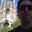 Cristian Rival Es una tradicion de mafiosos como los del clan Yakuza Yamaguchi Gumi y sus lazos comprobados con los ministros del corrupto Shinzo Abe!!!3 · 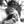 Peter Boyd Radiation hot spots are popping up around the United States in the thousands of percentages higher than ‘background radiation’, mutated wildlife is being found dead on the same West Coast beaches where increased radiation levels have been documented by independent researchers, and the Fukushima TEPCO plant workers have been caught using duct tape to fix their nuclear equipment. But according to the 
Japanese government, these events mean absolutely nothing. Yeah. There's definitely a pattern of lies going on here.1 · · Edited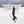 Lisa Walker Radiation hot spots are popping up around the United States BECAUSE radioactive leaks were found at 75% of US Nuclear plants! US Nuclear plants have been leaking toxic radiation for decades. Nevada and three mile island still have hot spots because of hundreds of nuclear tests and the accident. 
http://www.cbsnews.com/.../radioactive-leaks-found-at-75.../1 · 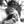 Peter Boyd Yes, they have. In my notes here I expressed it's NOT just Japan, but the world. Each country is doing crazy damage and has to stop. I hope I made that clear.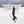 Lisa Walker "According to the Japanese government, these events mean absolutely nothing.'' 
What do you mean? They are working on it seriously, probably more than any other governments. PM Abe visited Fukushima countless times to communicate with local residents and discuss about the reconstruction. Why don't you stop your negative campaign based on wrong assumptions and biases? http://p-search.kantei.go.jp/en_kantei/search.x...Site Search | Prime Minister of Japan and His Cabinet - fukushimap-search.kantei.go.jp1 · 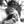 Peter Boyd Lisa Walker, are you a fake facebook page?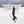 Lisa Walker No. Are you? Will you please stop your meaningless propaganda?1 · 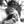 Peter Boyd People sometimes get very upset when they have to look at themselves and get honest. There are millions of people around the world wondering why Japan lies all the time. I'm just one of them.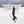 Lisa Walker What lie? You made up1 · 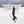 Lisa Walker You just WANT TO THINK that Japan lies, but you are the one who tell all these lies. Everybody in the world can check Fukushima update if you really concern. Here you are. http://www.iaea.org/newscenter/focus/fukushima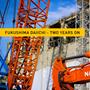 Fukushima Nuclear Accident | International Atomic Energy AgencyIAEA Director General Yukiya Amano...iaea.org2 · 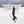 Lisa Walker The Japanese government has already admitted that TEPCO has been struggling to fix the plant from day one. What are you trying to say? 
Rather, I have never heard that the government of US, UK, France, Canada etc warn about radiation problems of their nuclear plants.1 · 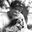 Peter Boyd The costly fallout of tatemae and Japan’s culture of deceit
by Debito Arudou 

Nov 1, 2011 Article history 
PRINT 
SHARE

There is an axiom in Japanese: uso mo hōben — 
“lying is also a means to an end.” It sums up the general attitude in 
Japan of tolerance of — even justification for — not telling the truth.
First — defining “telling the truth” as divulging the truth 
(not a lie), the whole truth (full disclosure) and nothing but the truth
(uncompounded with lies) — consider how lies are deployed in everyday 
personal interactions.
Let’s start with good old tatemae (charitably 
translated as “pretense”). By basically saying something you think the 
listener wants to hear, tatemae is, essentially, lying. That becomes 
clearer when the term is contrasted with its antonym, honne, one’s “true feelings and intentions.”
Tatemae, however, goes beyond the “little white lie,” as it 
is often justified less by the fact you have avoided hurting your 
listener’s feelings, more by what you have gained from the 
nondisclosure.
But what if you disclose your true feelings? That’s often seen negatively, as baka shōjiki
(“stupidly honest”): imprudent, naive, even immature. Skillful lying is
thus commendable — it’s what adults in society learn to do.
Now extrapolate. What becomes of a society that sees lying 
as a justifiably institutionalized practice? Things break down. If 
everyone is expected to lie, who or what can you trust?
Consider law enforcement. Japan’s lack of even the 
expectation of full disclosure means, for example, there is little right
to know your accuser (e.g., in bullying cases). In criminal procedure, 
the prosecution controls the flow of information to the judge (right 
down to what evidence is admissible). And that’s before we get into how 
secretive and deceptive police interrogations are infamous for being.
Consider jurisprudence. Witnesses are expected to lie to 
such an extent that Japan’s perjury laws are weak and unenforceable. 
Civil court disputes (try going through, for example, a divorce) often 
devolve into one-upmanship lying matches, flippantly dismissed as 
“he-said, she-said” (mizukake-ron). And judges, as seen in the 
Valentine case (Zeit Gist, Aug. 14, 2007), will assume an eyewitness is 
being untruthful simply based on his/her attributes — in this case 
because the witness was foreign like the plaintiff.
Consider administrative procedure. Official documents and 
public responses attach organizational affiliations but few actual names
for accountability. Those official pronouncements, as I’m sure many 
readers know due to arbitrary Immigration decisions, often fall under 
bureaucratic “discretion” (sairyō), with little if any right of 
appeal. And if you need further convincing, just look at the loopholes 
built into Japan’s Freedom of Information Act.
All this undermines trust of public authority. Again, if 
bureaucrats (like everyone else) are not expected to fully disclose, 
society gets a procuracy brazenly ducking responsibility wherever 
possible through vague directives, masked intentions and obfuscation.
This is true to some degree of all bureaucracies, but the 
problem in Japan is that this nondisclosure goes relatively unpunished. 
Our media watchdogs, entrusted with upholding public accountability, 
often get distracted or corrupted by editorial or press club conceits. 
Or, giving reporters the benefit of the doubt, it’s hard to know which 
lyin’ rat to pounce on first when there are so many. Or journalists 
themselves engage in barely researched, unscientific or sensationalistic
reporting, undermining their trustworthiness as information sources.
Public trust, once lost, is hard to regain. In such a 
climate, even if the government does tell the truth, people may still 
disbelieve it. Take, for example, the Environment Ministry’s recent 
strong-arming of regional waste management centers to process Tohoku 
disaster ruins: Many doubt government claims that radioactive rubble 
will not proliferate nationwide, fanning fears that the nuclear power 
industry is trying to make itself less culpable for concentrated 
radiation poisoning by irradiating everyone (see www.debito.org/?p=954!)!
Apologists would say (and they do) that lying is what 
everyone in positions of power does worldwide, since power itself 
corrupts. But there is the matter of degree, and in Japan there is scant
reward for telling the truth — and ineffective laws to protect 
whistle-blowers. It took a brave foreign CEO at Olympus Corp. to come 
out recently about corporate malfeasance; he was promptly sacked, 
reportedly due to his incompatibility with “traditional Japanese 
practices.” Yes, quite so.
This tradition of lying has a long history. The Japanese 
Empire’s deception about its treatment of prisoners of war and 
noncombatants under the Geneva Conventions (e.g., the Bataan Death 
March, medical experiments under Unit 731), not to mention lying to its 
own civilians about how they would be treated if captured by the Allies,
led to some of the most horrifying mass murder-suicides of Japanese, 
dehumanizing reprisals by their enemies, and war without mercy in World 
War II’s Pacific Theater.
Suppressing those historical records, thanks to cowardice 
among Japan’s publishers, reinforced by a general lack of “obligation to
the truth,” has enabled a clique of revisionists to deny responsibility
for Japan’s past atrocities, alienating it from its neighbors in a 
globalizing world.
Even today, in light of Fukushima, Japan’s development into a
modern and democratic society seems to have barely scratched the 
surface of this culture of deceit. Government omerta and omission kept the nation ignorant about the most basic facts — including reactor meltdowns — for months!
Let me illustrate the effects of socially accepted lying 
another way: What is considered the most untrustworthy of professions? 
Politics, of course. Because politicians are seen as personalities who, 
for their own survival, appeal to people by saying what they want to 
hear, regardless of their own true feelings.
That is precisely what tatemae does to Japanese society. It 
makes everyone into a politician, changing the truth to suit their 
audience, garner support or deflect criticism and responsibility.
Again, uso mo hoben: As long as you accomplish your goals, 
lying is a means to an end. The incentives in Japan are clear. Few will 
tell the truth if they will be punished for doing so, moreover rarely 
punished for not doing so.
No doubt a culturally relativistic observer would attempt to
justify this destructive dynamic by citing red herrings and excuses 
(themselves tatemae) such as “conflict avoidance,” “maintaining group 
harmony,” “saving face,” or whatever. Regardless, the awful truth is: 
“We Japanese don’t lie. We just don’t tell the truth.”
This is not sustainable. Post-Fukushima Japan must realize 
that public acceptance of lying got us into this radioactive mess in the
first place.
For radiation has no media cycle. It lingers and poisons the
land and food chain. Statistics may be obfuscated or suppressed as 
usual. But radiation’s half-life is longer than the typical attention 
span or sustainable degree of public outrage.
As the public — possibly worldwide — sickens over time, the truth will leak out.1 · 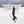 Lisa Walker Radioactive leaks were found at 75% of all US nuclear sites. Many US nuclear plants are messed up like this latest news. Your nasty attempt is odd because people know that the radioactive pollution in the U.S are caused by US nuclear plants and US nuke tests. http://rt.com/usa/192300-hanford-nuclear-waste-leak/1 · 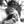 Peter Boyd Lisa Walker, contact Facebook. They are interested in who you really are.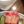 Dan Drexler You have a real love for Japan Peter Boyd1 · 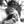 Peter Boyd Like everywhere, there's good apples and bad.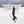 Lisa Walker Contacted both Facebook and the Japanese government. They are interested in who you spammer really are.1 · 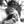 Peter Boyd Like I said, why lie?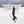 Lisa Walker What are you driving at? But no wonder you are awfully brainwashed and write stupid things after reading this type of old biased stupid article. 2 · 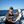 Phil Vokey "...contact Facebook. They are interested in who you really are." ..... Trust me on this one, PB, if FaceBook is intersted in who someone really is, they will contact them. (lol)1 · 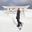 Lisa Walker Oh Peter Boyd, you blocked me because I pointed out your nonsense? Coward.5 · 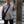 Emmanuel Chanel He hasn't blocked me. Maybe it's because I didn't refute his Fukushima slur soon. So... thx for refuting him on that point.
I have captured this talk on ://ftp.emmanuelc.dix.asia/.../Japan.../posts_7856292548426052 · 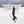 Lisa Walker I noticed a pattern. These weird people have nothing original. They desperately bring up Fukushima, Minamata, Tsunami donation, War crimes when these are utterly irrelevant to the dolphin hunt. (Yamanoto san and you explained about mercury countless times..)4 · 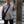 Emmanuel Chanel Oh, yeah. He isn't the first or the last.2 · 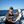 Phil Vokey Unless he erased everything, PB blocked me, too. Wimp!2 · · Edited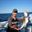 Phil Vokey Most of them are like that, LW....They just can't cope with truth and reality....PB is just another example of that truth.6 · · Edited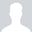 Anton Kntc Yadernie reaktori Centralniy Region Rossii potdelnie Midicinskie vlasti Mediki Satanisti cel pereselenie v detey ( obmanivaut potokom informacii zombiruyt i vozdeystvuyt Namognichennoy Ydernoy Anergiey na nervnuy sistemu cheloveka s vozdeystviem dopingov sklonyay na soverchenie plohih postupkov ubistv i vizivaut lozhnie zhelania u ludey) 
V lubom meste Mira sozdaut vokrug ludey magnitnie pola deystvie proverenno na rosstoyanii 16000 km. Vse Satanizm vezde Manyaki i ubiyci pitaut detey i ludey ne za chto
skoree vsego ludi rasspati no ponimaut slichat i vidat.
Moi roditeli vlezli v pristupnuy gruppirovku chtobi zarabotat deneg,
pristupnaya gruppirovka narkodilleri i terroristi, vseh moih roditeley posadili na narkotiki
i nichego ne zaplotili. Pristupnaya gruppirovka Russkie vse na tabletkah LSD i poluchaut dengi na zhizn za to chto oni Mafiya i predstovlaut yakobi interesi Vlastey RF i FSB.
Mat na LSD i dopingah, brat na LSD i dopingah
Vse kto vlez v pristupnuy gruppirovku, prosat vzat bolshuy summu deneg i ochen mnogo kakogto zolota chto-bi yakobi vbiyti k vlasti i otkrit Bank, utverzhdaut chto ya dolzhen mnogo deneg Koroleve Anglii i komuto iz Evroppi, NO u mena dolgov net iya deneg nikogda ne bral dazhe v kredit dazhe zaregestrirovannaya na mena Zolotaya kreditnaya karta Banka Russkiy Standart
lezhit v Banke i ya ee daqzhe ne shodil poluchit t.k mne ne nado chuzhih deneg i nikogda dazhe ne zanimal ni u kogo ni kopeyki, Kreditnaya istoriya Chisto DOLGA NET, Nalogovaya Dolga net proverte sami Login 366220672260 parol Az9Za0@.
Vse ostalnie yakobi rodstvinniki no na samom dele chuzhie ludi, raznie semyi i vse zhivut doleko drug ot druga i ne druzhat i ne obchautsa, dazhe na vse prazdniki izbegaut drug druga vsegda ssoratsa, mena vsegda oskorblali i unizhali ih deti, Vse oni mne chuzhie ludi, i hochu chto bi ih v moey zhizni nikogda nebilo, i bolshe mne oni ne meshali zhit i rabotat.Oni na mena pishut kakieto zayavleniya v policiu chto ya priehal mesac nazad v Voronezh i razbil tam okna stekla i otorval vse ruchki na dverach, no ya nebil v Voronezhe s Vesni 2014 goda.
Kakieto ludi v kostumah v Minske vzlomali dver v kvartiru i predstavilis FSB i ugrozhaliu posadit mena v koloniu na vsu zhizn Mena 5-ti letnego rebenka za to chto ya brosil kurinoe yayco iz okna 6-go atozha kotoroe upalo i razbilos vozle musorki gde nikogo nebilo, Vse ato bilo pri Materi Nozhkinoy Elene Alekseevne ona izvinilas pered nimi i skazala Bolche Sposibo.
Ati ludi Bili Russkie.Vse chto govorat pro mena plohoe vse Vranie.
Vse oni hotat zastavit mena nasilno zastavit mena chto-to sdelot i patom izachrenno ubit.
Sredi nih manaki na narkote.

В России за прошлый год 500 детей погибли от рук родителей. "Интерфакс"08 Июля 2014
Около полутора тысяч детей пострадали в прошлом году от преступных посягательств родственников, а 500 детей погибли от рук своих родителей или опекунов, сообщила руководитель управления процессуального контроля за расследованием особо важных дел в федеральных округах СК РФ Евгения Лунева. 

"В прошлом году СКР расследовано более 17 тысяч уголовных дел о преступлениях в отношении несовершеннолетних. Из них 1,5 тысячи детей пострадали от преступных действий со стороны членов семьи. Около 500 детей погибли от рук своих родителей или опекунов. Примерно столько же стали жертвами сексуального насилия со стороны родственников", - заявила Лунева на заседании СПЧ во вторник. 

По ее словам, систематическим избиениям и истязаниям подверглось около 300 детей. Она отметила, что "одной из основных причин семейного насилия является алкоголизм и наркомания родителей". 

При этом, по данным СК РФ, большая часть преступлений в семье совершается в отношении детей сожителями матерей.
Источник: Интерфакс 
Anton NN.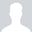 Anton Kntc Hakeri kotorie napali na Sony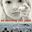 Martha Isabel Mazo Triviño ESTAS SON LAS CONSECUENCIAS DE ESTA CAZA DE DELFINES. SERES INDEFENSOS E INOCENTES QUE MUEREN SIN JUSTIFICACIÓN. ESTOS DÍAS DONDE SE HA DETENIDO LA CAZA ES UNA BUENA MUESTRA POR PARTE DE JAPÓN PARA REALIZAR UN CAMBIO NECESARIO PARA ESTOS MARAVILLOSOS SERES. QUE DIOS LES ILUMINE PARA QUE ESTA CAZA TERMINE PARA SIEMPRE. LOS DELFINES NO DEBEN SER CAZADOS, NO DEBEN SER ASESINADOS Y NO DEBEN ESTAR EN CAUTIVERIO. JAPÓN MUESTRALE AL MUNDO QUE TE OBSERVA QUE ESTÀN PARA SALVAR EL PLANETA. LA HUMANIDAD SE LOS AGRADECERÁ Y LES COMPESARA ESTE GESTO... https://www.facebook.com/SeaShepherdCoveGuardiansOfficialPage/photos/ms.c.eJwtysENADEIA8GOTgZsE~;pvLEouz9EuKwAnUSuH~_nisYYNjxm~_zq8Op123cH~;PcOL~_sDXgwD9c~-.bps.a.431001333716769.1073741944.109164785900427/431006240382945/?type=11 · 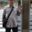 Emmanuel Chanel Peter Boyd: Although you aren't the first or the last person of the weird type of Dolphin Project, Sea Shepherd, or so on. But I captured the log on http://ftp.emmanuelc.dix.asia/.../posts_785629254842605
So however hard you run away from Lisa Walker and from Phil Vokey, your behavior is exposed forever! I wish that I could have refuted Fukushima Nuclear Plant 1 issue soon by myself, though.
If you preach us to face the truth, why do you block Lisa Walker and Phil Vokey?2 · 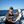 Phil Vokey I hardly had anything to say. I think Lisa Walker scared the crap out of him when she proved he was bluffing. Nice work, Lisa. Nice screen caps, Emmanuel. 3 · · Edited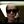 I'll Be Back PB's village called - their idiot is missing.1 · · Edited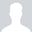 Brian Sirmons Can I help?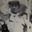 Tamezou Kawamura ++

The West's failure to confront China over its increasingly vocal territorial ambitions is similar to the disastrous appeasement of Adolf Hitler in the late 1930s, the Philippine president has claimed.

In comments that are likely to receive a furious reception in Beijing, Benigno Aquino, the Philippine leader, told The New York Times he believed it was time for the West to tell China “enough is enough.”

The Philippines is one of several Asian countries - including Japan, Taiwan, Vietnam and Malaysia - that is locked into acrimonious territorial disputes with Beijing.

Manila disputes the sovereignty of a series of shoals, islands and waters in an area it calls the West Philippine Sea and Beijing calls the South China Sea.

Meanwhile, the long-running dispute between Japan and China over the Senkaku islands in the East China Sea exploded again last November after China declared a controversial "air defence identification zone" that included the skies over that area.

http://www.telegraph.co.uk/.../Philippine-president...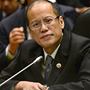 Philippine president compares China's expansion to Nazi Germany - TelegraphBenigno Aquino warns West must not attempt to...telegraph.co.uk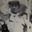 Tamezou Kawamura ++

There are growing, unsubstantiated questions about whether the Japanese Imperial Army kidnapped 200,000 sex-slaves (Comfort Women) in World War II. Mostly from Korea.

A $30 million US Government Study specifically searched for evidence on Comfort Women allegations.

After nearly seven years with many dozens of staff pouring through US archives -- and 30 million dollars down the drain -- we found a grand total of nothing.

The final IWG report to Congress was issued in 2007.

http://www.archives.gov/iwg/reports/final-report-2007.pdf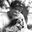 Peter Boyd A lesson experienced is far more educational than a lesson taught. It has come to my attention that all who attacked me with “hate” responses yesterday are members of a group with revulsion on par with ISIS terrorists. Since your comments and hateful emotions are so strong, would you go as far as murdering people from Sea Shepherd and/or other organizations? Why are you blocking an international team of scientist from testing mercury levels of the Whales and Dolphins in Taiji? Did the Prime Minister hire criminals to play defense on this page? How many criminals firing off resistant attacks here have murdered before? Also, if you were in a room with an activist, would you behead them as easily as you behead Dolphins with your outboard engine propellers, as seen this year in numerous photos of Taiji? Interesting question, right.
The lawsuits are beginning; with many world leaders and millions of observers from around the world, watching and wondering why the PM of Japan is being so resistant about these barbaric practices, as he seems to be stuck in a time machine on the issue of murdering Dolphins and Whales. 
We have reached a time where so many extinctions are just years away, so when the world looks at Taiji, we all just shake our heads. As with any pressure, release will come and I have a simple vision of how the slaughter will end in Taiji. Saying these wildlife murders are “tradition” is a tactic used for deceptive purposes, and the world sees right through it. It’s all about the money and the world knows it. You have the Olympics coming and in the time between, there will be hundreds of lawsuits against you and the publicity of your evil practices will be on the minds and in worldwide publications from everyone who cares about our world. Japan’s behavioral patterns are so predictable. Do you really want people bringing up your violent past over and over again leading up to the Olympics? Because that’s exactly what you are creating for yourselves.· Edited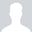 Brian Sirmons Please help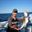 Phil Vokey What do you need Brain Semens?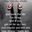 Afreed Street Convitz https://www.facebook.com/mercury/attachments/video/... happy new year everybody... in japan....